Технологическая карта изготовления  обережной открытки «Свинка с подарком»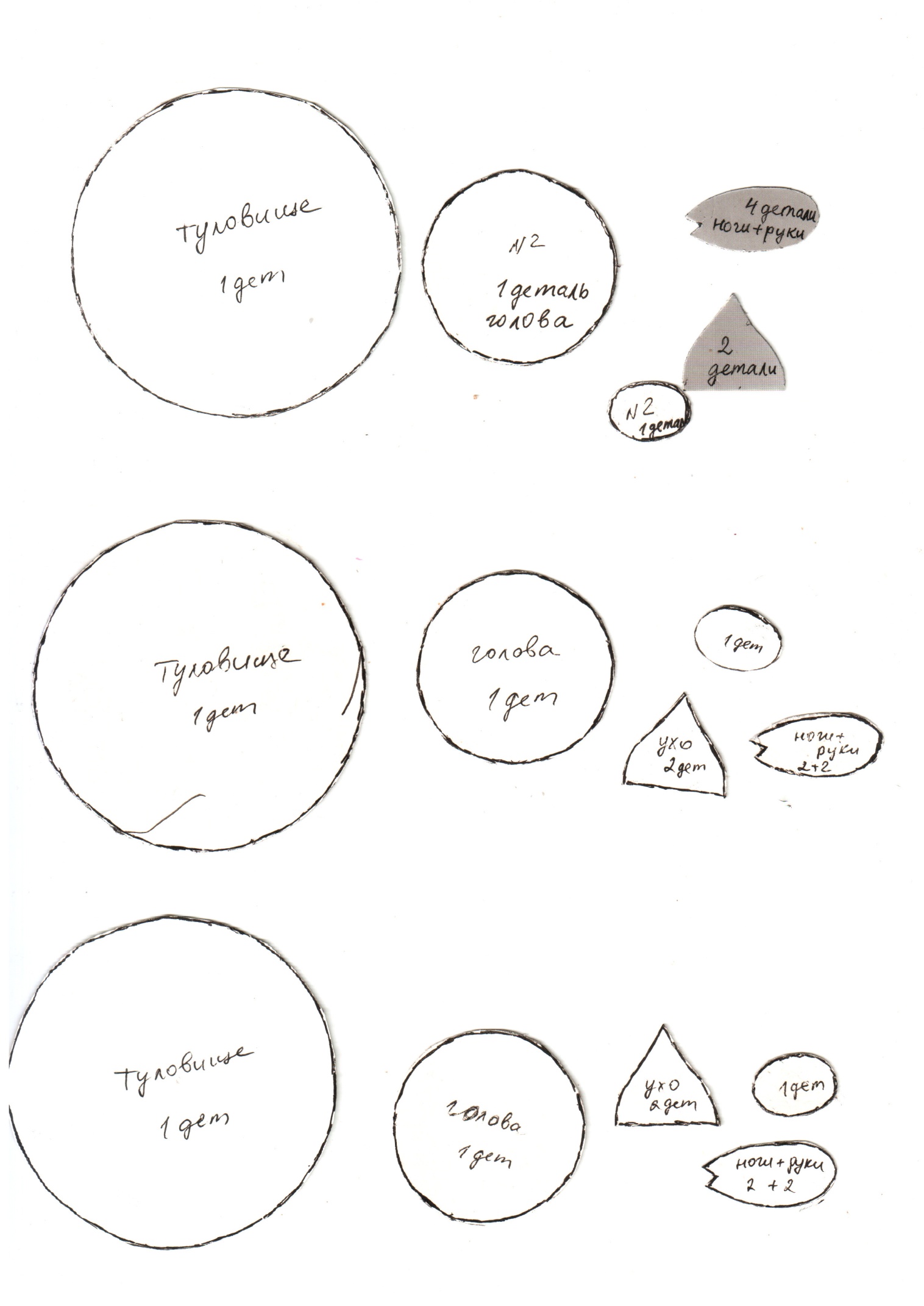 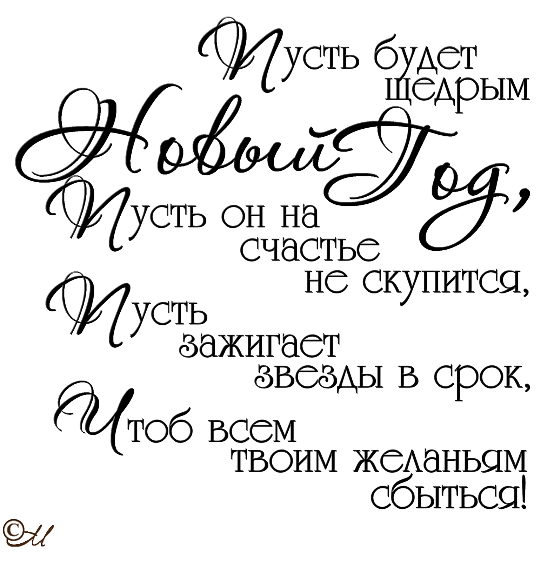 Аромат мяты перечной – снимает  нервное напряжение, физическую и умственную усталость, переутомление.Мелисса лимонная – обладает успокаивающим действием, снимает головную боль.Душица – помогает справиться с бессонницей, успокаивает, устраняет страхи и неврозы, облегчает головную боль.Засушенные кусочки лимона, апельсина, мандарина – являются ароматами душевного тепла и радости. Они повышают настроение, усиливают жизненную энергию, помогают избавиться от депрессии.Шалфей – является хорошим средством от стресса и напряжения, улучшает память и концентрацию внимания.Гвоздика, корица и анис, ваниль – ароматы веселья и уюта. Они создают атмосферу доброжелательности, согревают и вдохновляют.Цветки ромашки – дарят ощущение умиротворения, помогают при стрессах и бессоннице.Лепестки розы – дают  ощущение лёгкости, радости и стимулируют к творчеству.Хвойные запахи кедра, можжевельника или сосны – действуют как антисептики, снимают усталость,  расслабляют, избавляют от навязчивых мыслей, смягчают перепады настроения, снимают сердечную боль. Вербена,  герань, валериана, розовые  лепестки – подарят вам спокойные сладкие сны.Аромасаше для защиты дома («Охранник»)
На одну горсть соли взять по одной столовой ложке базилика и розмарина, по одной чайной ложке семян укропа и фенхеля, один лавровый лист и идентичный по размеру лист папоротника. Полученную смесь помещаем в мешочек красного цвета и прячем в самом высоком месте вашего дома.Аромасаше для личной защиты («Охранник» для ношения)
Поместить в мешочек белого цвета одну столовую ложку семян укропа, одну десертную ложку семян тмина и одну чайную ложку семян льна, перемешанных с горстью соли. Получается в некотором роде саше-амулет.№Содержание операцииИзображение1Для работы нам понадобятся:- картон для открытки- канва 0,04х0,06 м- красные нитки для вышивания- иголка- ленточка для завязки 0,2 м- синтепон для наполнения мешочка (ситец белый 0,05х0,05м и пряные травы)- двухсторонний скотч- клей- лекало свинки- фоамиран розовый (картон розовый)- гелевая чёрная ручка- ножницы- распечатка с надписью «С Новым годом»  и поздравлением- засушенные листики- плетёнка из шпона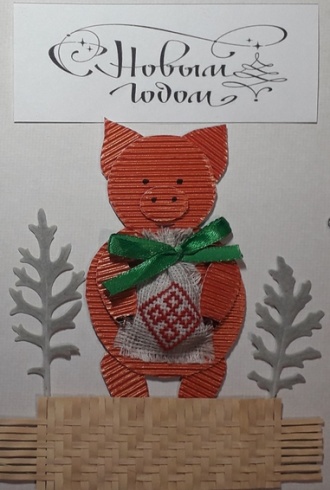 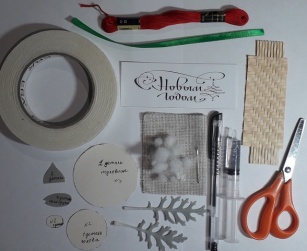 2Вырезаем по шаблону из фоамирана (картона) все необходимые детали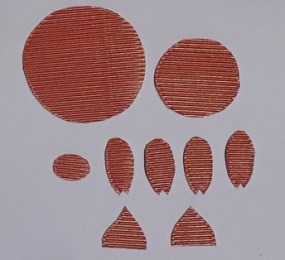 3Вышиваем на канве  символ «Семьи» по схеме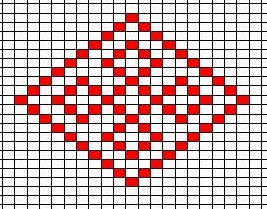 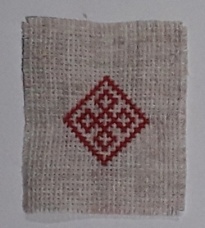 4Завязываем ленточку, отступив 1 см от верхнего края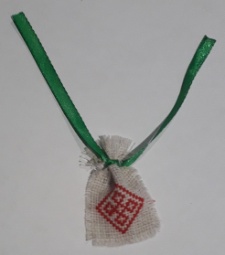 5Формируем мешочек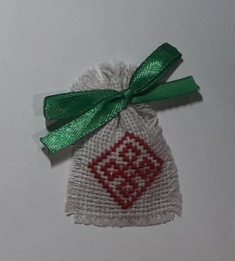 6На кружочек для туловища приклеиваем немножко синтепона (ситцевый пакетик с травами)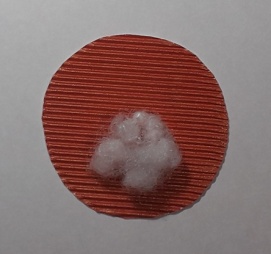 7Поверх синтепона приклеиваем наш обережный мешочек, смазав клеем нижние углы и место завязывания ленточки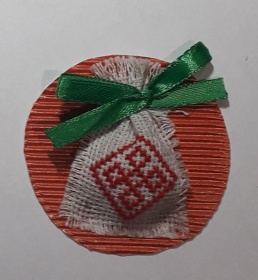 8Наклеиваем туловище свинки на картон будущей открытки с помощью двухстороннего скотча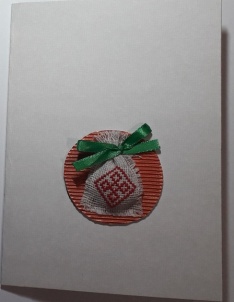 9Приклеиваем голову с помощью двухстороннего скотча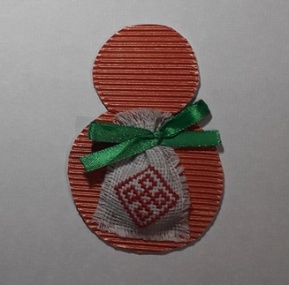 10Приклеиваем, руки, ноги  и пятачок также с помощью двухстороннего скотча. Рисуем чёрной гелевой ручкой глаза, ноздри и ротик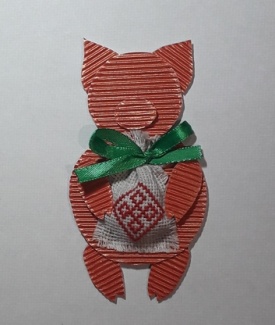 11Приклеиваем внизу открытки плетёнку из шпона с помощью двухстороннего скотча. Используя клей, приклеиваем листики и надпись: «С Новым годом». 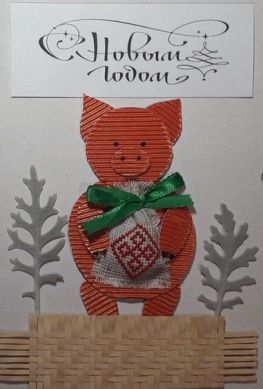 12Открываем открытку и вклеиваем поздравление.               Наслаждаемся проделанной работой!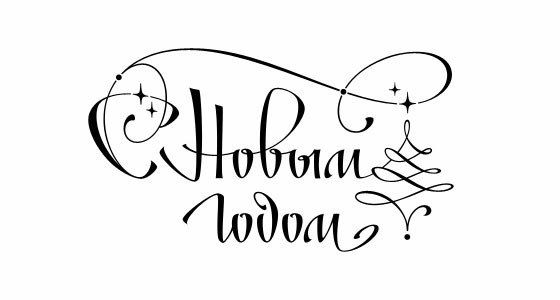 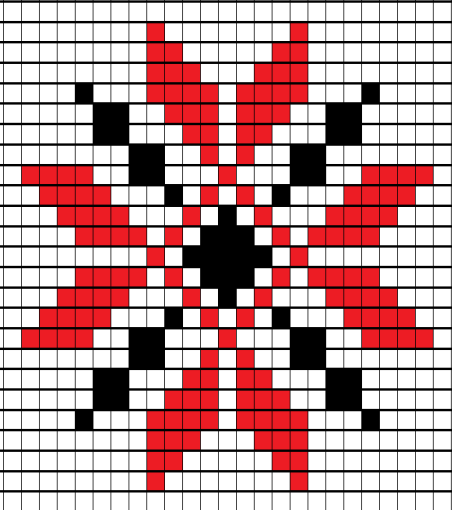 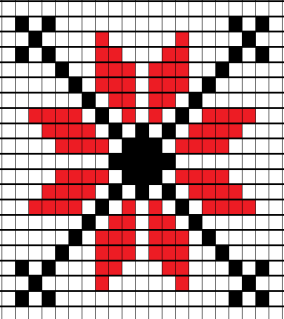 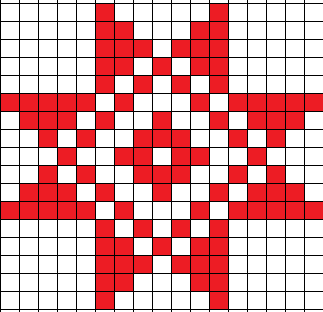 ЗВЕЗДАсимвол человека, славы, расцвета творческих силСИМВОЛ СЕМЬИмощный оберег для всей семьи